HYGIENICKÁ PRAVIDLA A STANDARD ÚKLIDU VE ŠKOLNÍM ROCE 2020-2021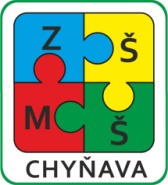 U vstupu do školní budovy, v každé učebně, jídelně, na sociálním zařízení a v tělocvičně školy, která se nachází mimo budovu,  budou k dispozici prostředky k dezinfekci rukou v nádobách s dávkovačem.Po příchodu do budovy si všichni zaměstnanci a žáci budou důkladně 20 až 30 sekund mýt ruce dezinfekčním mýdlem, použijí jednorázové papírové utěrky a použijí popř. i dezinfekci rukou. Důležité je pravidelné intenzivní větrání prostor, které bude v ZŠ následovat po každé vyučovací hodině ( zodpovídá vyučující, který skončil vyučovací hodinu )nebo v průběhu hodiny, v MŠ před zahájením provozu, a pak každou celou hodinu až do odchodu žáků na vycházku. Následně se provede větrání v době, kdy děti budou obědvat v prostorách, kde budou spát. Větrání bude krátké, ale intenzivní. V MŠ je povoleno používat textilní ručníky.Úklid prostor probíhá v nastaveném režimu. Po příchodu žáků do školy proběhne větrání šatních prostor. zodp. pí KšírováVyprazdňování košů bude probíhat 1x denně.Denně se provádí důkladný úklid všech prostor, ve kterých se děti, žáci a zaměstnanci pohybují. Úklid povrchů a ploch se provádí na mokro, případně s použitím dezinfekčních přípravků, koberce se vysávají.Důsledně se budou i několikrát denně dezinfikovat povrchy a předměty, které používá více lidí. ( kliky, spínače světla, klávesnice počítačů, povrchy tabletů, baterie umyvadel apod . )Plochy, povrchy a větrání v základní škole zajišťuje paní Kšírová, která kontroluje práci paní Umbraunové, v mateřské školce za úklid zodpovídá paní Doušová. Rodiče, kteří perou doma ložní prádlo a ručníky svých dětí jsou poučeni, že prádlo je vhodné prát na teploty vyšší než 60 stupňů.Školní jídelna respektuje zásady správné výrobní a hygienické praxe. Zajistí, aby mytí nádobí probíhalo při dostatečně vysokých teplotách minimálně 60 stupňů, ruční oplach minimálně 85 stupňů.Všechny děti a žáci se přezouvají ve školní šatně, obuv ukládají do sáčku.Rodiče do budovy školy vstupují pouze tehdy, mají-li předem domluvenou schůzku s vyučujícím. V tomto případě použijí jednorázové návleky na obuv a ústa, nos si chrání rouškou.Rodiče si žáky vyzvedávají ve školní družině prostřednictvím zvonku nebo mobilního telefonu.Pravidla pro vstup rodičů do mateřské školky upravuje dodatek školního řádu. Každý, kdo pociťuje příznaky virózy, nahlásí je okamžitě dohlížejícímu pedagogovi a je umístěn do karantény do doby, než si ho vyzvedne zákonný zástupce.Pokud vyučující má podezření, že dítě má zvýšenou teplotu nebo na první pohled se projevuje sklíčeně, kontaktuje zákonné zástupce a do jejich příchodu je dítě pod dohledem v karanténní místnosti.